Understanding Housing Vouchers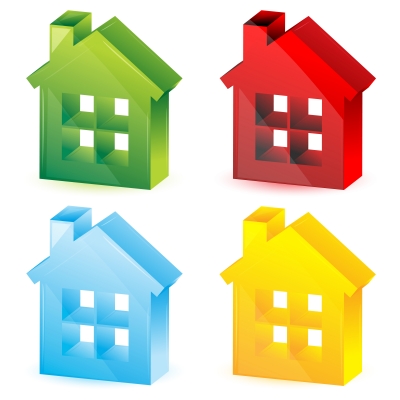 Free Training Presented by:Region 2 Homelessness Council & Maine CoC Resource CommitteeMarch 10th, 20179:00 to 10:30 AMMaine Housing, Water St. AugustaSpeakers: Logan McNeill, Maine Housing Authority :HCV Program Susan Newman, Maine Housing Authority: STEP Vouchers Rita DiFio, Sweetser: BRAP & Shelter+ Care VouchersWho should attend?Case Managers, shelter workers, anyone working with the homeless population. No registration necessary.Any questions,contact: Beth Crowe, Resource Committee Secretary ;  mailto:bethc@familyviolenceproject.org